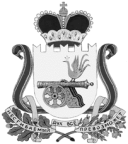 СОВЕТ ДЕПУТАТОВ ВЯЗЕМСКОГО ГОРОДСКОГО ПОСЕЛЕНИЯ ВЯЗЕМСКОГО РАЙОНА СМОЛЕНСКОЙ ОБЛАСТИРЕШЕНИЕот 19.02.2013  № 7 О внесении изменений в Правила землепользования и застройки города Вязьма, утвержденные решением Совета депутатов Вяземского городского поселения Вяземского района Смоленской области от 02.02.2010 № 4В целях приведения Правил землепользования и застройки города Вязьма, утвержденные решением Совета депутатов Вяземского городского поселения Вяземского района Смоленской области от 02.02.2010 № 4 в соответствие с действующим законодательством, рассмотрев обращение Главы Администрации Вяземского района Смоленской области от 21.01.2013 № 65/01-02-06, Совет депутатов Вяземского городского поселения Вяземского района Смоленской областиРЕШИЛ:1. Внести изменения в Правила землепользования и застройки города Вязьма, утвержденные решением Совета депутатов Вяземского городского поселения Вяземского района Смоленской области от 02.02.2010 № 4 (далее правила землепользования и застройки), где в графических материалах — Приложениях к Правилам землепользования и застройки («Схема градостроительного зонирования», «Зоны с особыми условиями использования территорий, обусловленных требованием охраны объектов культурного наследия», «Схема зон с особыми условиями использования территорий, формируемых санитарно-гигиеническими и природно-экологическими ограничениями и требованиями инженерной защиты и подготовки территории») внести следующие изменения:1.1. Изменить территориальную зону Ж2 - «Малоэтажная многоквартирная жилая застройка домами без приквартирных участков (до 3 этажей)» земельного участка в районе ул. Комсомольская на территориальную зону Ж3 «Индивидуальная усадебная и блокированная застройка 1 -2 квартирными домамижилая застройка городского типа», площадью 0,11 Га (приложение 1).1.2. Изменить территориальную зону Р2 - «Лесопарки» земельного участка в районе ул. Грибоедова на территориальную зону ЖЗ «Индивидуальная усадебная и блокированная застройка 1-2 квартирными домами жилая застройка городского типа», площадью 8 Га (приложение 2).2. Администрации Вяземского городского поселения Вяземского района Смоленской области внести указанные в. пункте 1 настоящего решения изменения в графическую часть Правил землепользования и застройки.3. Опубликовать настоящее решение в газете «Мой город - Вязьма» и электронном периодическом издании «Мой город – Вязьма.ru» (MGORV.RU).Глава муниципального образования Вяземского городского поселенияВяземского района Смоленской области                                            О.С. Григорьев